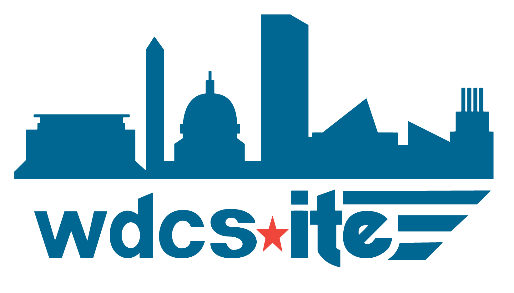 WDSITE Annual ScholarshipSubmission Deadline: 09/30/2021The Washington DC Section Institute of Transportation Engineers (WDCSITE) Scholarship is presented annually to encourage students to consider Transportation Engineering or Planning in their studies and pursue a career in the field of transportation. This scholarship is intended to appreciate and provide financial support to students who have demonstrated extraordinary interest in the transportation field. The scholarship will be provided up to two undergraduate or graduate students in the amount of $500 each.Scholarship recipients will be contacted and will be encouraged to attend the scholarship award presentation at the WDSITE annual meeting.Eligibility RequirementsStudent applicants must fulfill the following requirements to receive the award:Must be currently enrolled in a University in Northern Virginia, Maryland or District of Columbia in Civil Engineering or related degree program.Undergraduate and graduate students are encouraged to applyApplication InstructionsTo apply for the WDCSITE Student Scholarship, the candidate must complete and submit the scholarship application (one PDF document) to the Scholarship Committee Chair via email. Attach additional sheets if necessary, but information not specifically requested in the application will be discarded. Do not include this cover page.Applications must be sent electronically.Complete the application and create a PDF document.Name the PDF document as follows: “WDCSITE Scholarship Application 2021_ LastName_FirstName.pdf”Include the following in the PDF document:Completed application formCopy of resume or CV (max one page)Reference/Evaluation formsRecommendation / Reference Letter from advisor and/or professor. This form must be sent directly from the professor to the Scholarship Committee ChairApplicants may submit up to two (2) reference forms but at least 1 must come from the advisor or university professor1EVALUATIONApplications will be evaluated by the WDCSITE Scholarship Committee on the categories listed below. The categories will be weighted according to the strengths of the applicant pool. The categories are listed but not limited to the following:Academic AchievementCommunity Involvement and VolunteeringLeadership PositionsProfessional ExperienceProfessional Organization InvolvementRecommendation by professor, engineering or transportation professionalStudent Organization InvolvementThank you for your consideration. Please contact the Scholarship Committee if you have any questions.Sincerely,Vivek HariharanWCDSITE - Scholarship Committee Chair Vivek.Hariharan@rsandh.com